A Child’s War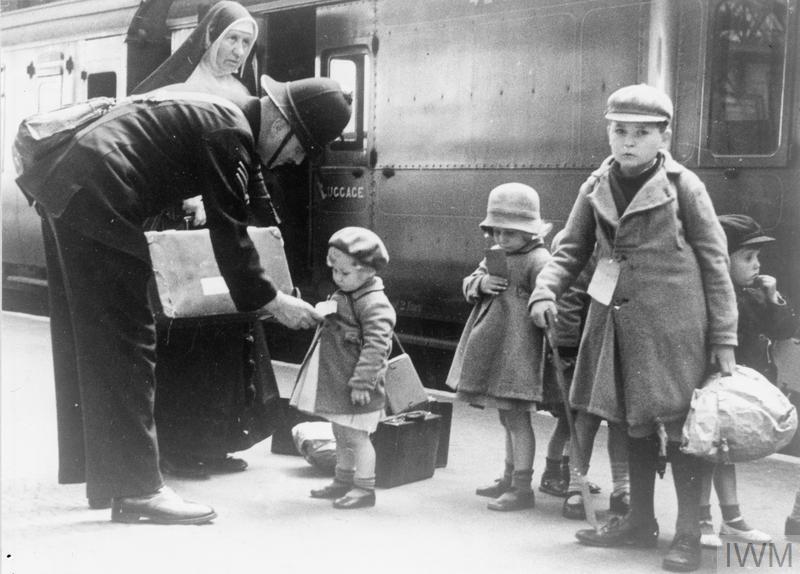 Year Group: 5/6Cycle AHistoryA study of an aspect or theme in British history that extends pupils’ chronological knowledge beyond 1066: WWIIGeography Climate/Environmentuse maps, atlases, globes and digital/computer mapping to locate countries and describe features studiedlocate the world’s countries, using maps to focus on Europe (including the location of Russia) and North and South America, concentrating on their environmental regions, key physical and human characteristics, countries, and major citiesComputingE SafetyGeography Climate/Environmentuse maps, atlases, globes and digital/computer mapping to locate countries and describe features studiedlocate the world’s countries, using maps to focus on Europe (including the location of Russia) and North and South America, concentrating on their environmental regions, key physical and human characteristics, countries, and major citiesArt and Design:Drawing – Urban street scenesand/orPainting – Urban street scenes Artist Knowledge – LowryScienceForcesHistoryHistoryHistoryHistoryHistoryHistoryHistoryHistoryHistoryNational Curriculum: Pupils should be taught about:a study of an aspect or theme in British history that extends pupils’ chronological knowledge beyond 1066: WWIINational Curriculum: Pupils should be taught about:a study of an aspect or theme in British history that extends pupils’ chronological knowledge beyond 1066: WWIINational Curriculum: Pupils should be taught about:a study of an aspect or theme in British history that extends pupils’ chronological knowledge beyond 1066: WWIINational Curriculum: Pupils should be taught about:a study of an aspect or theme in British history that extends pupils’ chronological knowledge beyond 1066: WWIINational Curriculum: Pupils should be taught about:a study of an aspect or theme in British history that extends pupils’ chronological knowledge beyond 1066: WWIINational Curriculum: Pupils should be taught about:a study of an aspect or theme in British history that extends pupils’ chronological knowledge beyond 1066: WWIINational Curriculum: Pupils should be taught about:a study of an aspect or theme in British history that extends pupils’ chronological knowledge beyond 1066: WWIINational Curriculum: Pupils should be taught about:a study of an aspect or theme in British history that extends pupils’ chronological knowledge beyond 1066: WWIINational Curriculum: Pupils should be taught about:a study of an aspect or theme in British history that extends pupils’ chronological knowledge beyond 1066: WWIIKey Lines of Enquiry: World War TwoKey Lines of Enquiry: World War TwoKey Lines of Enquiry: World War TwoKey Lines of Enquiry: World War TwoKey Lines of Enquiry: World War TwoKey Lines of Enquiry: World War TwoKey Lines of Enquiry: World War TwoKey Lines of Enquiry: World War TwoKey Lines of Enquiry: World War TwoCurriculum Intentions (Key Knowledge and Skills to be learned): Events leading up to Britain declaring war on Germany in 1939, including the holocaustThe impact of the Blitz on daily life in Britain, including evacuation of children out of cities and the use of air raid sheltersHow and why food was rationed during the warHow propaganda was used by both sides during the war to mobilise people towards the war effortSignificance of D DaySignificance of VE and VJ Day and the events that led to the end of the war, including the use of the atomic bomb on HIroshimaCurriculum Intentions (Key Knowledge and Skills to be learned): Events leading up to Britain declaring war on Germany in 1939, including the holocaustThe impact of the Blitz on daily life in Britain, including evacuation of children out of cities and the use of air raid sheltersHow and why food was rationed during the warHow propaganda was used by both sides during the war to mobilise people towards the war effortSignificance of D DaySignificance of VE and VJ Day and the events that led to the end of the war, including the use of the atomic bomb on HIroshimaCurriculum Intentions (Key Knowledge and Skills to be learned): Events leading up to Britain declaring war on Germany in 1939, including the holocaustThe impact of the Blitz on daily life in Britain, including evacuation of children out of cities and the use of air raid sheltersHow and why food was rationed during the warHow propaganda was used by both sides during the war to mobilise people towards the war effortSignificance of D DaySignificance of VE and VJ Day and the events that led to the end of the war, including the use of the atomic bomb on HIroshimaCurriculum Intentions (Key Knowledge and Skills to be learned): Events leading up to Britain declaring war on Germany in 1939, including the holocaustThe impact of the Blitz on daily life in Britain, including evacuation of children out of cities and the use of air raid sheltersHow and why food was rationed during the warHow propaganda was used by both sides during the war to mobilise people towards the war effortSignificance of D DaySignificance of VE and VJ Day and the events that led to the end of the war, including the use of the atomic bomb on HIroshimaCurriculum Intentions (Key Knowledge and Skills to be learned): Events leading up to Britain declaring war on Germany in 1939, including the holocaustThe impact of the Blitz on daily life in Britain, including evacuation of children out of cities and the use of air raid sheltersHow and why food was rationed during the warHow propaganda was used by both sides during the war to mobilise people towards the war effortSignificance of D DaySignificance of VE and VJ Day and the events that led to the end of the war, including the use of the atomic bomb on HIroshimaCurriculum Intentions (Key Knowledge and Skills to be learned): Events leading up to Britain declaring war on Germany in 1939, including the holocaustThe impact of the Blitz on daily life in Britain, including evacuation of children out of cities and the use of air raid sheltersHow and why food was rationed during the warHow propaganda was used by both sides during the war to mobilise people towards the war effortSignificance of D DaySignificance of VE and VJ Day and the events that led to the end of the war, including the use of the atomic bomb on HIroshimaCurriculum Intentions (Key Knowledge and Skills to be learned): Events leading up to Britain declaring war on Germany in 1939, including the holocaustThe impact of the Blitz on daily life in Britain, including evacuation of children out of cities and the use of air raid sheltersHow and why food was rationed during the warHow propaganda was used by both sides during the war to mobilise people towards the war effortSignificance of D DaySignificance of VE and VJ Day and the events that led to the end of the war, including the use of the atomic bomb on HIroshimaCurriculum Intentions (Key Knowledge and Skills to be learned): Events leading up to Britain declaring war on Germany in 1939, including the holocaustThe impact of the Blitz on daily life in Britain, including evacuation of children out of cities and the use of air raid sheltersHow and why food was rationed during the warHow propaganda was used by both sides during the war to mobilise people towards the war effortSignificance of D DaySignificance of VE and VJ Day and the events that led to the end of the war, including the use of the atomic bomb on HIroshimaCurriculum Intentions (Key Knowledge and Skills to be learned): Events leading up to Britain declaring war on Germany in 1939, including the holocaustThe impact of the Blitz on daily life in Britain, including evacuation of children out of cities and the use of air raid sheltersHow and why food was rationed during the warHow propaganda was used by both sides during the war to mobilise people towards the war effortSignificance of D DaySignificance of VE and VJ Day and the events that led to the end of the war, including the use of the atomic bomb on HIroshimaAge Related Subject Skills (Progression Guidance):Develop increasingly secure chronological knowledge and understanding of history, local, British and worldPut events, people, places and artefacts on a time- lineUse correct terminology to describe events in the pastRecord knowledge and understanding in a variety of ways, using dates and key terms appropriatelyDevise, ask and answer more complex questions about the past, considering key concepts in historySelect sources independently and give reasons for choicesAnalyse a range of source material to promote evidence about the pastConstruct and organise response by selecting and organising relevant historical dataUnderstand that the past is represented and interpreted in different ways and give reasons for thisDescribe and begin to make links between main events, situations and changes within and across different periods and societiesBegin to offer explanations about why people in the past acted as they didShow understanding of some of the similarities and differences between different periods, e.g. social, belief, local, individualGive reasons why some events, people or developments are seen as more significant than othersAge Related Subject Skills (Progression Guidance):Develop increasingly secure chronological knowledge and understanding of history, local, British and worldPut events, people, places and artefacts on a time- lineUse correct terminology to describe events in the pastRecord knowledge and understanding in a variety of ways, using dates and key terms appropriatelyDevise, ask and answer more complex questions about the past, considering key concepts in historySelect sources independently and give reasons for choicesAnalyse a range of source material to promote evidence about the pastConstruct and organise response by selecting and organising relevant historical dataUnderstand that the past is represented and interpreted in different ways and give reasons for thisDescribe and begin to make links between main events, situations and changes within and across different periods and societiesBegin to offer explanations about why people in the past acted as they didShow understanding of some of the similarities and differences between different periods, e.g. social, belief, local, individualGive reasons why some events, people or developments are seen as more significant than othersAge Related Subject Skills (Progression Guidance):Develop increasingly secure chronological knowledge and understanding of history, local, British and worldPut events, people, places and artefacts on a time- lineUse correct terminology to describe events in the pastRecord knowledge and understanding in a variety of ways, using dates and key terms appropriatelyDevise, ask and answer more complex questions about the past, considering key concepts in historySelect sources independently and give reasons for choicesAnalyse a range of source material to promote evidence about the pastConstruct and organise response by selecting and organising relevant historical dataUnderstand that the past is represented and interpreted in different ways and give reasons for thisDescribe and begin to make links between main events, situations and changes within and across different periods and societiesBegin to offer explanations about why people in the past acted as they didShow understanding of some of the similarities and differences between different periods, e.g. social, belief, local, individualGive reasons why some events, people or developments are seen as more significant than othersAge Related Subject Skills (Progression Guidance):Develop increasingly secure chronological knowledge and understanding of history, local, British and worldPut events, people, places and artefacts on a time- lineUse correct terminology to describe events in the pastRecord knowledge and understanding in a variety of ways, using dates and key terms appropriatelyDevise, ask and answer more complex questions about the past, considering key concepts in historySelect sources independently and give reasons for choicesAnalyse a range of source material to promote evidence about the pastConstruct and organise response by selecting and organising relevant historical dataUnderstand that the past is represented and interpreted in different ways and give reasons for thisDescribe and begin to make links between main events, situations and changes within and across different periods and societiesBegin to offer explanations about why people in the past acted as they didShow understanding of some of the similarities and differences between different periods, e.g. social, belief, local, individualGive reasons why some events, people or developments are seen as more significant than othersAge Related Subject Skills (Progression Guidance):Develop increasingly secure chronological knowledge and understanding of history, local, British and worldPut events, people, places and artefacts on a time- lineUse correct terminology to describe events in the pastRecord knowledge and understanding in a variety of ways, using dates and key terms appropriatelyDevise, ask and answer more complex questions about the past, considering key concepts in historySelect sources independently and give reasons for choicesAnalyse a range of source material to promote evidence about the pastConstruct and organise response by selecting and organising relevant historical dataUnderstand that the past is represented and interpreted in different ways and give reasons for thisDescribe and begin to make links between main events, situations and changes within and across different periods and societiesBegin to offer explanations about why people in the past acted as they didShow understanding of some of the similarities and differences between different periods, e.g. social, belief, local, individualGive reasons why some events, people or developments are seen as more significant than othersAge Related Subject Skills (Progression Guidance):Develop increasingly secure chronological knowledge and understanding of history, local, British and worldPut events, people, places and artefacts on a time- lineUse correct terminology to describe events in the pastRecord knowledge and understanding in a variety of ways, using dates and key terms appropriatelyDevise, ask and answer more complex questions about the past, considering key concepts in historySelect sources independently and give reasons for choicesAnalyse a range of source material to promote evidence about the pastConstruct and organise response by selecting and organising relevant historical dataUnderstand that the past is represented and interpreted in different ways and give reasons for thisDescribe and begin to make links between main events, situations and changes within and across different periods and societiesBegin to offer explanations about why people in the past acted as they didShow understanding of some of the similarities and differences between different periods, e.g. social, belief, local, individualGive reasons why some events, people or developments are seen as more significant than othersAge Related Subject Skills (Progression Guidance):Develop increasingly secure chronological knowledge and understanding of history, local, British and worldPut events, people, places and artefacts on a time- lineUse correct terminology to describe events in the pastRecord knowledge and understanding in a variety of ways, using dates and key terms appropriatelyDevise, ask and answer more complex questions about the past, considering key concepts in historySelect sources independently and give reasons for choicesAnalyse a range of source material to promote evidence about the pastConstruct and organise response by selecting and organising relevant historical dataUnderstand that the past is represented and interpreted in different ways and give reasons for thisDescribe and begin to make links between main events, situations and changes within and across different periods and societiesBegin to offer explanations about why people in the past acted as they didShow understanding of some of the similarities and differences between different periods, e.g. social, belief, local, individualGive reasons why some events, people or developments are seen as more significant than othersAge Related Subject Skills (Progression Guidance):Develop increasingly secure chronological knowledge and understanding of history, local, British and worldPut events, people, places and artefacts on a time- lineUse correct terminology to describe events in the pastRecord knowledge and understanding in a variety of ways, using dates and key terms appropriatelyDevise, ask and answer more complex questions about the past, considering key concepts in historySelect sources independently and give reasons for choicesAnalyse a range of source material to promote evidence about the pastConstruct and organise response by selecting and organising relevant historical dataUnderstand that the past is represented and interpreted in different ways and give reasons for thisDescribe and begin to make links between main events, situations and changes within and across different periods and societiesBegin to offer explanations about why people in the past acted as they didShow understanding of some of the similarities and differences between different periods, e.g. social, belief, local, individualGive reasons why some events, people or developments are seen as more significant than othersAge Related Subject Skills (Progression Guidance):Develop increasingly secure chronological knowledge and understanding of history, local, British and worldPut events, people, places and artefacts on a time- lineUse correct terminology to describe events in the pastRecord knowledge and understanding in a variety of ways, using dates and key terms appropriatelyDevise, ask and answer more complex questions about the past, considering key concepts in historySelect sources independently and give reasons for choicesAnalyse a range of source material to promote evidence about the pastConstruct and organise response by selecting and organising relevant historical dataUnderstand that the past is represented and interpreted in different ways and give reasons for thisDescribe and begin to make links between main events, situations and changes within and across different periods and societiesBegin to offer explanations about why people in the past acted as they didShow understanding of some of the similarities and differences between different periods, e.g. social, belief, local, individualGive reasons why some events, people or developments are seen as more significant than othersPrior LearningForever Firs children working at ARE should already be able to:Develop increasingly secure chronological knowledge and understanding of history, local, British and worldPut events, people, places and artefacts on a time- lineUse correct terminology to describe events in the pastDevelop use of appropriate subject terminology, such as: empire, civilisation, monarchAsk and answer questions about the past, considering aspects of change, cause, similarity and difference and significanceSuggest where we might find answers to questions considering a range of sourcesUnderstand that knowledge about the past is con- structed from a variety of sourcesConstruct and organise responses by selecting relevant historical dataBe aware that different versions of the past may exist and begin to suggest reasons for thisDescribe and begin to make links between main events, situations and changes within and across different periods and societiesIdentify and give reasons for historical events, situations and changesIdentify some of the results of historical events, situations and changesDescribe some of the similarities and differences between different periods, e.g. social, belief, local, individualIdentify and begin to describe historically significant people and events in situationsPrior LearningForever Firs children working at ARE should already be able to:Develop increasingly secure chronological knowledge and understanding of history, local, British and worldPut events, people, places and artefacts on a time- lineUse correct terminology to describe events in the pastDevelop use of appropriate subject terminology, such as: empire, civilisation, monarchAsk and answer questions about the past, considering aspects of change, cause, similarity and difference and significanceSuggest where we might find answers to questions considering a range of sourcesUnderstand that knowledge about the past is con- structed from a variety of sourcesConstruct and organise responses by selecting relevant historical dataBe aware that different versions of the past may exist and begin to suggest reasons for thisDescribe and begin to make links between main events, situations and changes within and across different periods and societiesIdentify and give reasons for historical events, situations and changesIdentify some of the results of historical events, situations and changesDescribe some of the similarities and differences between different periods, e.g. social, belief, local, individualIdentify and begin to describe historically significant people and events in situationsPrior LearningForever Firs children working at ARE should already be able to:Develop increasingly secure chronological knowledge and understanding of history, local, British and worldPut events, people, places and artefacts on a time- lineUse correct terminology to describe events in the pastDevelop use of appropriate subject terminology, such as: empire, civilisation, monarchAsk and answer questions about the past, considering aspects of change, cause, similarity and difference and significanceSuggest where we might find answers to questions considering a range of sourcesUnderstand that knowledge about the past is con- structed from a variety of sourcesConstruct and organise responses by selecting relevant historical dataBe aware that different versions of the past may exist and begin to suggest reasons for thisDescribe and begin to make links between main events, situations and changes within and across different periods and societiesIdentify and give reasons for historical events, situations and changesIdentify some of the results of historical events, situations and changesDescribe some of the similarities and differences between different periods, e.g. social, belief, local, individualIdentify and begin to describe historically significant people and events in situationsPrior LearningForever Firs children working at ARE should already be able to:Develop increasingly secure chronological knowledge and understanding of history, local, British and worldPut events, people, places and artefacts on a time- lineUse correct terminology to describe events in the pastDevelop use of appropriate subject terminology, such as: empire, civilisation, monarchAsk and answer questions about the past, considering aspects of change, cause, similarity and difference and significanceSuggest where we might find answers to questions considering a range of sourcesUnderstand that knowledge about the past is con- structed from a variety of sourcesConstruct and organise responses by selecting relevant historical dataBe aware that different versions of the past may exist and begin to suggest reasons for thisDescribe and begin to make links between main events, situations and changes within and across different periods and societiesIdentify and give reasons for historical events, situations and changesIdentify some of the results of historical events, situations and changesDescribe some of the similarities and differences between different periods, e.g. social, belief, local, individualIdentify and begin to describe historically significant people and events in situationsPrior LearningForever Firs children working at ARE should already be able to:Develop increasingly secure chronological knowledge and understanding of history, local, British and worldPut events, people, places and artefacts on a time- lineUse correct terminology to describe events in the pastDevelop use of appropriate subject terminology, such as: empire, civilisation, monarchAsk and answer questions about the past, considering aspects of change, cause, similarity and difference and significanceSuggest where we might find answers to questions considering a range of sourcesUnderstand that knowledge about the past is con- structed from a variety of sourcesConstruct and organise responses by selecting relevant historical dataBe aware that different versions of the past may exist and begin to suggest reasons for thisDescribe and begin to make links between main events, situations and changes within and across different periods and societiesIdentify and give reasons for historical events, situations and changesIdentify some of the results of historical events, situations and changesDescribe some of the similarities and differences between different periods, e.g. social, belief, local, individualIdentify and begin to describe historically significant people and events in situationsPrior LearningForever Firs children working at ARE should already be able to:Develop increasingly secure chronological knowledge and understanding of history, local, British and worldPut events, people, places and artefacts on a time- lineUse correct terminology to describe events in the pastDevelop use of appropriate subject terminology, such as: empire, civilisation, monarchAsk and answer questions about the past, considering aspects of change, cause, similarity and difference and significanceSuggest where we might find answers to questions considering a range of sourcesUnderstand that knowledge about the past is con- structed from a variety of sourcesConstruct and organise responses by selecting relevant historical dataBe aware that different versions of the past may exist and begin to suggest reasons for thisDescribe and begin to make links between main events, situations and changes within and across different periods and societiesIdentify and give reasons for historical events, situations and changesIdentify some of the results of historical events, situations and changesDescribe some of the similarities and differences between different periods, e.g. social, belief, local, individualIdentify and begin to describe historically significant people and events in situationsPrior LearningForever Firs children working at ARE should already be able to:Develop increasingly secure chronological knowledge and understanding of history, local, British and worldPut events, people, places and artefacts on a time- lineUse correct terminology to describe events in the pastDevelop use of appropriate subject terminology, such as: empire, civilisation, monarchAsk and answer questions about the past, considering aspects of change, cause, similarity and difference and significanceSuggest where we might find answers to questions considering a range of sourcesUnderstand that knowledge about the past is con- structed from a variety of sourcesConstruct and organise responses by selecting relevant historical dataBe aware that different versions of the past may exist and begin to suggest reasons for thisDescribe and begin to make links between main events, situations and changes within and across different periods and societiesIdentify and give reasons for historical events, situations and changesIdentify some of the results of historical events, situations and changesDescribe some of the similarities and differences between different periods, e.g. social, belief, local, individualIdentify and begin to describe historically significant people and events in situationsPrior LearningForever Firs children working at ARE should already be able to:Develop increasingly secure chronological knowledge and understanding of history, local, British and worldPut events, people, places and artefacts on a time- lineUse correct terminology to describe events in the pastDevelop use of appropriate subject terminology, such as: empire, civilisation, monarchAsk and answer questions about the past, considering aspects of change, cause, similarity and difference and significanceSuggest where we might find answers to questions considering a range of sourcesUnderstand that knowledge about the past is con- structed from a variety of sourcesConstruct and organise responses by selecting relevant historical dataBe aware that different versions of the past may exist and begin to suggest reasons for thisDescribe and begin to make links between main events, situations and changes within and across different periods and societiesIdentify and give reasons for historical events, situations and changesIdentify some of the results of historical events, situations and changesDescribe some of the similarities and differences between different periods, e.g. social, belief, local, individualIdentify and begin to describe historically significant people and events in situationsPrior LearningForever Firs children working at ARE should already be able to:Develop increasingly secure chronological knowledge and understanding of history, local, British and worldPut events, people, places and artefacts on a time- lineUse correct terminology to describe events in the pastDevelop use of appropriate subject terminology, such as: empire, civilisation, monarchAsk and answer questions about the past, considering aspects of change, cause, similarity and difference and significanceSuggest where we might find answers to questions considering a range of sourcesUnderstand that knowledge about the past is con- structed from a variety of sourcesConstruct and organise responses by selecting relevant historical dataBe aware that different versions of the past may exist and begin to suggest reasons for thisDescribe and begin to make links between main events, situations and changes within and across different periods and societiesIdentify and give reasons for historical events, situations and changesIdentify some of the results of historical events, situations and changesDescribe some of the similarities and differences between different periods, e.g. social, belief, local, individualIdentify and begin to describe historically significant people and events in situationsKey VocabularyKey VocabularyKey VocabularyKey VocabularyKey VocabularyKey VocabularyKey VocabularyKey VocabularyKey VocabularyTier 1Tier 1Tier 1Tier 2Tier 2Tier 2Tier 3Tier 3Tier 3WarEvacuationRationingShelterPropagandaMobiliseEvacuationRationingShelterPropagandaMobiliseVictoryDefeatCauseEffectBlitzAir RaidAir raid shelterGas maskBlitzAir RaidAir raid shelterGas maskHolocaustConcentration campHistory AssessmentHistory AssessmentHistory AssessmentHistory AssessmentHistory AssessmentHistory AssessmentHistory AssessmentHistory AssessmentHistory AssessmentChildren working below AREChildren working below AREChildren working towards AREChildren working towards AREChildren working at AREChildren working at AREChildren working at AREChildren working above AREChildren working above AREArt and Design Art and Design Art and Design Art and Design National Curriculum: Pupils should be taught to:create sketch books to record their observations and use them to review and revisit ideasimprove their mastery of art and design techniques including drawing, painting and sculpture with a range of materials (for example, pencil, charcoal, paint, clay)Pupils should be taught:about great artists, architects and designers in historyNational Curriculum: Pupils should be taught to:create sketch books to record their observations and use them to review and revisit ideasimprove their mastery of art and design techniques including drawing, painting and sculpture with a range of materials (for example, pencil, charcoal, paint, clay)Pupils should be taught:about great artists, architects and designers in historyNational Curriculum: Pupils should be taught to:create sketch books to record their observations and use them to review and revisit ideasimprove their mastery of art and design techniques including drawing, painting and sculpture with a range of materials (for example, pencil, charcoal, paint, clay)Pupils should be taught:about great artists, architects and designers in historyNational Curriculum: Pupils should be taught to:create sketch books to record their observations and use them to review and revisit ideasimprove their mastery of art and design techniques including drawing, painting and sculpture with a range of materials (for example, pencil, charcoal, paint, clay)Pupils should be taught:about great artists, architects and designers in historyCurriculum Intentions (Key Knowledge and Skills to be learned):Drawing – Urban street scenesand/orPainting – Urban street scenes Artist Knowledge – LowryCurriculum Intentions (Key Knowledge and Skills to be learned):Drawing – Urban street scenesand/orPainting – Urban street scenes Artist Knowledge – LowryCurriculum Intentions (Key Knowledge and Skills to be learned):Drawing – Urban street scenesand/orPainting – Urban street scenes Artist Knowledge – LowryCurriculum Intentions (Key Knowledge and Skills to be learned):Drawing – Urban street scenesand/orPainting – Urban street scenes Artist Knowledge – LowryAge Related Subject Skills (Progression Guidance):Age Related Subject Skills (Progression Guidance):Age Related Subject Skills (Progression Guidance):Age Related Subject Skills (Progression Guidance):Year 5Artist KnowledgeRecognise the art of key artists and begin to place them in key movements or historical events.Discuss and review own and others work, expressing thoughts and feelings, and identify modifications/ changes and see how they can be developed further. Identify artists who have worked in a similar way to their own work. Explore a range of great artists, architects and designers in history.Compare the style of different styles and approachesDrawingWork in a sustained and independent way to create a detailed drawing. Develop a key element of their work: line, tone, pattern, texture.Use different techniques for different purposes i.e. shading, hatching within their own work.Start to develop their own style using tonal contrast and mixed media.Have opportunities to develop further simple perspective in their work using a single focal point and horizon Begin to develop an awareness of composition, scale and proportion in their paintings.Use drawing techniques to work from a variety of sources including observation, photographs and digital images.Develop close observation skills using a variety of view finders.Painting Confidently control the types of marks made and experiment with different effects and textures inc. blocking in colour, washes, thickened paint creating textural effects.Mix and match colours to create atmosphere and light effects.Mix colour, shades and tones with confidence building on previous knowledge.Start to develop their own style using tonal contrast and mixed media.Year 5Artist KnowledgeRecognise the art of key artists and begin to place them in key movements or historical events.Discuss and review own and others work, expressing thoughts and feelings, and identify modifications/ changes and see how they can be developed further. Identify artists who have worked in a similar way to their own work. Explore a range of great artists, architects and designers in history.Compare the style of different styles and approachesDrawingWork in a sustained and independent way to create a detailed drawing. Develop a key element of their work: line, tone, pattern, texture.Use different techniques for different purposes i.e. shading, hatching within their own work.Start to develop their own style using tonal contrast and mixed media.Have opportunities to develop further simple perspective in their work using a single focal point and horizon Begin to develop an awareness of composition, scale and proportion in their paintings.Use drawing techniques to work from a variety of sources including observation, photographs and digital images.Develop close observation skills using a variety of view finders.Painting Confidently control the types of marks made and experiment with different effects and textures inc. blocking in colour, washes, thickened paint creating textural effects.Mix and match colours to create atmosphere and light effects.Mix colour, shades and tones with confidence building on previous knowledge.Start to develop their own style using tonal contrast and mixed media.Year 6Artist KnowledgeDiscuss and review own and others work, expressing thoughts and feelings explaining their views.Identify artists who have worked in a similar way to their own work.Explore a range of great artists, architects and designers in history.DrawingWork in a sustained and independent way to develop their own style of drawing.This style may be through the development of: line, tone, pattern, texture. Draw for a sustained period of time over a number of sessions working on one piece. Use different techniques for different purposes i.e. shading, hatching within their own work, understanding which works well in their work and why. Develop their own style using tonal contrast and mixed media.Have opportunities to develop further simple perspective in their work using a single focal point and horizon.Develop an awareness of composition, scale and proportion in their paintings.PaintingWork in a sustained and independent way to develop their own style of painting. This style may be through the development of: colour, tone and shade.Purposely control the types of marks made and experiment with different effects and textures inc. blocking in colour, washes, thickened paint creating textural effects.Mix colour, shades and tones with confidence building on previous knowledge.Understanding which works well in their work and why.Year 6Artist KnowledgeDiscuss and review own and others work, expressing thoughts and feelings explaining their views.Identify artists who have worked in a similar way to their own work.Explore a range of great artists, architects and designers in history.DrawingWork in a sustained and independent way to develop their own style of drawing.This style may be through the development of: line, tone, pattern, texture. Draw for a sustained period of time over a number of sessions working on one piece. Use different techniques for different purposes i.e. shading, hatching within their own work, understanding which works well in their work and why. Develop their own style using tonal contrast and mixed media.Have opportunities to develop further simple perspective in their work using a single focal point and horizon.Develop an awareness of composition, scale and proportion in their paintings.PaintingWork in a sustained and independent way to develop their own style of painting. This style may be through the development of: colour, tone and shade.Purposely control the types of marks made and experiment with different effects and textures inc. blocking in colour, washes, thickened paint creating textural effects.Mix colour, shades and tones with confidence building on previous knowledge.Understanding which works well in their work and why.Prior LearningPrior LearningPrior LearningPrior LearningForever Firs children working at ARE in Year 5 should already be able to:Artist KnowledgeDiscuss and review own and others work, expressing thoughts and feelings, and identify modifications/ changes and see how they can be developed further.Begin to explore a range of great artists, architects and designers in history.DrawingDevelop intricate patterns using different grades of pencil and other implements to create lines and marks.Draw for a sustained period of time at an appropriate level.Experiment with different grades of pencil and other implements to achieve variations in tone and make marks on a range of media.Have opportunities to develop further drawings featuring the third dimension and perspective.Further develop drawing a range of tones, lines using a pencil.Include in their drawing a range of technique and begin to understand why they best suit. Begin to show awareness of representing texture through the choice of marks and lines made Attempt to show reflections in a drawing Begin to use media and techniques (line, tone, colour) to show representation of movement in figures and forms.PaintingConfidently control the types of marks made and experiment with different effects and textures including blocking in colour, washes, thickened paint creating textural effects.Start to develop a painting from a drawing.Begin to choose appropriate media to work with.Use light and dark within painting and show understanding of complimentary colours.Mix colour, shades and tones with increasing confidence. Work in the style of a selected artist (not copying).Forever Firs children working at ARE in Year 5 should already be able to:Artist KnowledgeDiscuss and review own and others work, expressing thoughts and feelings, and identify modifications/ changes and see how they can be developed further.Begin to explore a range of great artists, architects and designers in history.DrawingDevelop intricate patterns using different grades of pencil and other implements to create lines and marks.Draw for a sustained period of time at an appropriate level.Experiment with different grades of pencil and other implements to achieve variations in tone and make marks on a range of media.Have opportunities to develop further drawings featuring the third dimension and perspective.Further develop drawing a range of tones, lines using a pencil.Include in their drawing a range of technique and begin to understand why they best suit. Begin to show awareness of representing texture through the choice of marks and lines made Attempt to show reflections in a drawing Begin to use media and techniques (line, tone, colour) to show representation of movement in figures and forms.PaintingConfidently control the types of marks made and experiment with different effects and textures including blocking in colour, washes, thickened paint creating textural effects.Start to develop a painting from a drawing.Begin to choose appropriate media to work with.Use light and dark within painting and show understanding of complimentary colours.Mix colour, shades and tones with increasing confidence. Work in the style of a selected artist (not copying).Forever Firs children working at ARE in Year 5 should already be able to:Artist KnowledgeDiscuss and review own and others work, expressing thoughts and feelings, and identify modifications/ changes and see how they can be developed further.Begin to explore a range of great artists, architects and designers in history.DrawingDevelop intricate patterns using different grades of pencil and other implements to create lines and marks.Draw for a sustained period of time at an appropriate level.Experiment with different grades of pencil and other implements to achieve variations in tone and make marks on a range of media.Have opportunities to develop further drawings featuring the third dimension and perspective.Further develop drawing a range of tones, lines using a pencil.Include in their drawing a range of technique and begin to understand why they best suit. Begin to show awareness of representing texture through the choice of marks and lines made Attempt to show reflections in a drawing Begin to use media and techniques (line, tone, colour) to show representation of movement in figures and forms.PaintingConfidently control the types of marks made and experiment with different effects and textures including blocking in colour, washes, thickened paint creating textural effects.Start to develop a painting from a drawing.Begin to choose appropriate media to work with.Use light and dark within painting and show understanding of complimentary colours.Mix colour, shades and tones with increasing confidence. Work in the style of a selected artist (not copying).Forever Firs children working at ARE in Year 5 should already be able to:Artist KnowledgeDiscuss and review own and others work, expressing thoughts and feelings, and identify modifications/ changes and see how they can be developed further.Begin to explore a range of great artists, architects and designers in history.DrawingDevelop intricate patterns using different grades of pencil and other implements to create lines and marks.Draw for a sustained period of time at an appropriate level.Experiment with different grades of pencil and other implements to achieve variations in tone and make marks on a range of media.Have opportunities to develop further drawings featuring the third dimension and perspective.Further develop drawing a range of tones, lines using a pencil.Include in their drawing a range of technique and begin to understand why they best suit. Begin to show awareness of representing texture through the choice of marks and lines made Attempt to show reflections in a drawing Begin to use media and techniques (line, tone, colour) to show representation of movement in figures and forms.PaintingConfidently control the types of marks made and experiment with different effects and textures including blocking in colour, washes, thickened paint creating textural effects.Start to develop a painting from a drawing.Begin to choose appropriate media to work with.Use light and dark within painting and show understanding of complimentary colours.Mix colour, shades and tones with increasing confidence. Work in the style of a selected artist (not copying).Forever Firs children working at ARE in Year 6 should already be able to:See Year 5 progression statements above.Forever Firs children working at ARE in Year 6 should already be able to:See Year 5 progression statements above.Forever Firs children working at ARE in Year 6 should already be able to:See Year 5 progression statements above.Forever Firs children working at ARE in Year 6 should already be able to:See Year 5 progression statements above.Key VocabularyKey VocabularyKey VocabularyKey VocabularyArtist KnowledgeLike, dislike, describe, similarities, differences, linksExplore, comparison, thoughts, feelings, emotions, feelingsSuccesses, challengesChange, developPractices, disciplines, techniquesCultures, periods of timeModifications, changes, reviewDrawingpencils, rubbers, crayons, pastels, felt tips, charcoal, pen, chalkhatching, scribbling, stippling, and blendinglight/dark lines, light/dark shapes, light/dark patternstone, grades, HB, 2B, 4B etcobservation Tonal contrast, mixed mediaSimple perspective, focal point, horizon lineComposition, scale, proportionApproaches, styles, movementsAtmosphere, light effect, tonal contrast, mixed mediDrawingpencils, rubbers, crayons, pastels, felt tips, charcoal, pen, chalkhatching, scribbling, stippling, and blendinglight/dark lines, light/dark shapes, light/dark patternstone, grades, HB, 2B, 4B etcobservation Tonal contrast, mixed mediaSimple perspective, focal point, horizon lineComposition, scale, proportionApproaches, styles, movementsAtmosphere, light effect, tonal contrast, mixed mediPaintingLightening, darkening, light, darkPrimary colours – red, blue, yellowSecondary colours – green, purple, orangeMix, predictTint, tone, shade, layering, textureAtmosphere, light effect, tonal contrast, mixed mediaArt and Design AssessmentArt and Design AssessmentArt and Design AssessmentArt and Design AssessmentChildren working below AREChildren working towards AREChildren working at AREChildren working above AREGeographyGeographyGeographyGeographyGeographyGeographyGeographyNational Curriculum: Pupils should be taught to:use maps, atlases, globes and digital/computer mapping to locate countries and describe features studiedlocate the world’s countries, using maps to focus on Europe (including the location of Russia) and North and South America, concentrating on their environmental regions, key physical and human characteristics, countries, and major citiesNational Curriculum: Pupils should be taught to:use maps, atlases, globes and digital/computer mapping to locate countries and describe features studiedlocate the world’s countries, using maps to focus on Europe (including the location of Russia) and North and South America, concentrating on their environmental regions, key physical and human characteristics, countries, and major citiesNational Curriculum: Pupils should be taught to:use maps, atlases, globes and digital/computer mapping to locate countries and describe features studiedlocate the world’s countries, using maps to focus on Europe (including the location of Russia) and North and South America, concentrating on their environmental regions, key physical and human characteristics, countries, and major citiesNational Curriculum: Pupils should be taught to:use maps, atlases, globes and digital/computer mapping to locate countries and describe features studiedlocate the world’s countries, using maps to focus on Europe (including the location of Russia) and North and South America, concentrating on their environmental regions, key physical and human characteristics, countries, and major citiesNational Curriculum: Pupils should be taught to:use maps, atlases, globes and digital/computer mapping to locate countries and describe features studiedlocate the world’s countries, using maps to focus on Europe (including the location of Russia) and North and South America, concentrating on their environmental regions, key physical and human characteristics, countries, and major citiesNational Curriculum: Pupils should be taught to:use maps, atlases, globes and digital/computer mapping to locate countries and describe features studiedlocate the world’s countries, using maps to focus on Europe (including the location of Russia) and North and South America, concentrating on their environmental regions, key physical and human characteristics, countries, and major citiesNational Curriculum: Pupils should be taught to:use maps, atlases, globes and digital/computer mapping to locate countries and describe features studiedlocate the world’s countries, using maps to focus on Europe (including the location of Russia) and North and South America, concentrating on their environmental regions, key physical and human characteristics, countries, and major citiesKey Lines of Enquiry: Identifying and locating the countries involved in WWII, their major cities and key physical and human characteristics of the locations of key events/battles during the war e.g. D-Day landingsKey Lines of Enquiry: Identifying and locating the countries involved in WWII, their major cities and key physical and human characteristics of the locations of key events/battles during the war e.g. D-Day landingsKey Lines of Enquiry: Identifying and locating the countries involved in WWII, their major cities and key physical and human characteristics of the locations of key events/battles during the war e.g. D-Day landingsKey Lines of Enquiry: Identifying and locating the countries involved in WWII, their major cities and key physical and human characteristics of the locations of key events/battles during the war e.g. D-Day landingsKey Lines of Enquiry: Identifying and locating the countries involved in WWII, their major cities and key physical and human characteristics of the locations of key events/battles during the war e.g. D-Day landingsKey Lines of Enquiry: Identifying and locating the countries involved in WWII, their major cities and key physical and human characteristics of the locations of key events/battles during the war e.g. D-Day landingsKey Lines of Enquiry: Identifying and locating the countries involved in WWII, their major cities and key physical and human characteristics of the locations of key events/battles during the war e.g. D-Day landingsCurriculum Intentions (Key Knowledge and Skills to be learned): Children will use atlases to locate the countries forming the Axis powers—Germany, Italy, and Japan—and the Allies—France, Great Britain, the United States, the Soviet Union and China lesser extent, ChinaThey will use maps to identify the major cities of these countries and locations of key events/battles; Dunkirk evacuations, Battle of Britain, Pearl Harbor, the dropping of the atomic bomb on HiroshimaThey will examine the key physical and human characteristics of these locationsCurriculum Intentions (Key Knowledge and Skills to be learned): Children will use atlases to locate the countries forming the Axis powers—Germany, Italy, and Japan—and the Allies—France, Great Britain, the United States, the Soviet Union and China lesser extent, ChinaThey will use maps to identify the major cities of these countries and locations of key events/battles; Dunkirk evacuations, Battle of Britain, Pearl Harbor, the dropping of the atomic bomb on HiroshimaThey will examine the key physical and human characteristics of these locationsCurriculum Intentions (Key Knowledge and Skills to be learned): Children will use atlases to locate the countries forming the Axis powers—Germany, Italy, and Japan—and the Allies—France, Great Britain, the United States, the Soviet Union and China lesser extent, ChinaThey will use maps to identify the major cities of these countries and locations of key events/battles; Dunkirk evacuations, Battle of Britain, Pearl Harbor, the dropping of the atomic bomb on HiroshimaThey will examine the key physical and human characteristics of these locationsCurriculum Intentions (Key Knowledge and Skills to be learned): Children will use atlases to locate the countries forming the Axis powers—Germany, Italy, and Japan—and the Allies—France, Great Britain, the United States, the Soviet Union and China lesser extent, ChinaThey will use maps to identify the major cities of these countries and locations of key events/battles; Dunkirk evacuations, Battle of Britain, Pearl Harbor, the dropping of the atomic bomb on HiroshimaThey will examine the key physical and human characteristics of these locationsCurriculum Intentions (Key Knowledge and Skills to be learned): Children will use atlases to locate the countries forming the Axis powers—Germany, Italy, and Japan—and the Allies—France, Great Britain, the United States, the Soviet Union and China lesser extent, ChinaThey will use maps to identify the major cities of these countries and locations of key events/battles; Dunkirk evacuations, Battle of Britain, Pearl Harbor, the dropping of the atomic bomb on HiroshimaThey will examine the key physical and human characteristics of these locationsCurriculum Intentions (Key Knowledge and Skills to be learned): Children will use atlases to locate the countries forming the Axis powers—Germany, Italy, and Japan—and the Allies—France, Great Britain, the United States, the Soviet Union and China lesser extent, ChinaThey will use maps to identify the major cities of these countries and locations of key events/battles; Dunkirk evacuations, Battle of Britain, Pearl Harbor, the dropping of the atomic bomb on HiroshimaThey will examine the key physical and human characteristics of these locationsCurriculum Intentions (Key Knowledge and Skills to be learned): Children will use atlases to locate the countries forming the Axis powers—Germany, Italy, and Japan—and the Allies—France, Great Britain, the United States, the Soviet Union and China lesser extent, ChinaThey will use maps to identify the major cities of these countries and locations of key events/battles; Dunkirk evacuations, Battle of Britain, Pearl Harbor, the dropping of the atomic bomb on HiroshimaThey will examine the key physical and human characteristics of these locationsAge Related Subject Skills (Progression Guidance):Age Related Subject Skills (Progression Guidance):Age Related Subject Skills (Progression Guidance):Age Related Subject Skills (Progression Guidance):Age Related Subject Skills (Progression Guidance):Age Related Subject Skills (Progression Guidance):Age Related Subject Skills (Progression Guidance):Year 5Using mapsCompare maps with aerial photographsSelect a map for a specific purposeBegin to use atlases to find out other information (e.g. temperature)Find and recognise places on maps of different scalesUse 8 figure compasses, begin to use 6 figure grid references.Map knowledgeLocate the world’s countries, focus on North & South AmericaIdentify the position and significance of lines of longitude & latitudeMaking mapsDraw a variety of thematic maps based on their own dataDraw a sketch map using symbols and a key,Use and recognise OS map symbols regularlyYear 5Using mapsCompare maps with aerial photographsSelect a map for a specific purposeBegin to use atlases to find out other information (e.g. temperature)Find and recognise places on maps of different scalesUse 8 figure compasses, begin to use 6 figure grid references.Map knowledgeLocate the world’s countries, focus on North & South AmericaIdentify the position and significance of lines of longitude & latitudeMaking mapsDraw a variety of thematic maps based on their own dataDraw a sketch map using symbols and a key,Use and recognise OS map symbols regularlyYear 5Using mapsCompare maps with aerial photographsSelect a map for a specific purposeBegin to use atlases to find out other information (e.g. temperature)Find and recognise places on maps of different scalesUse 8 figure compasses, begin to use 6 figure grid references.Map knowledgeLocate the world’s countries, focus on North & South AmericaIdentify the position and significance of lines of longitude & latitudeMaking mapsDraw a variety of thematic maps based on their own dataDraw a sketch map using symbols and a key,Use and recognise OS map symbols regularlyYear 6Using mapsFollow a short route on an OS mapDescribe the features shown on an OS mapUse atlases to find out data about other placesUse 8 figure compass and 6 figure grid reference accuratelyUse lines of longitude and latitude on mapsMap knowledgeLocate the world’s countries on a variety of maps, including the areas studied throughout the Key StagesMaking mapsDraw plans of increasing complexityBegin to use and recognise atlas symbolsYear 6Using mapsFollow a short route on an OS mapDescribe the features shown on an OS mapUse atlases to find out data about other placesUse 8 figure compass and 6 figure grid reference accuratelyUse lines of longitude and latitude on mapsMap knowledgeLocate the world’s countries on a variety of maps, including the areas studied throughout the Key StagesMaking mapsDraw plans of increasing complexityBegin to use and recognise atlas symbolsYear 6Using mapsFollow a short route on an OS mapDescribe the features shown on an OS mapUse atlases to find out data about other placesUse 8 figure compass and 6 figure grid reference accuratelyUse lines of longitude and latitude on mapsMap knowledgeLocate the world’s countries on a variety of maps, including the areas studied throughout the Key StagesMaking mapsDraw plans of increasing complexityBegin to use and recognise atlas symbolsYear 6Using mapsFollow a short route on an OS mapDescribe the features shown on an OS mapUse atlases to find out data about other placesUse 8 figure compass and 6 figure grid reference accuratelyUse lines of longitude and latitude on mapsMap knowledgeLocate the world’s countries on a variety of maps, including the areas studied throughout the Key StagesMaking mapsDraw plans of increasing complexityBegin to use and recognise atlas symbolsPrior LearningForever Firs children working at ARE in Year 5 should already be able to:Using mapsFollow a route on a large-scale mapLocate places on a range of maps (variety of scales)Identify features on an aerial photograph, digital or computer mapBegin to use 8 figure compass and four figure grid references to identify features on a mapMap knowledgeLocate Europe on a large-scale map or globe,Name and locate countries in Europe (including Russia) and their capitals citiesMaking mapsRecognise and use OS map symbols, including completion of a key and understanding why it is importantDraw a sketch map from a high viewpointForever Firs children in Year 6 working at ARE should already be able to:See Year 5 progression guidance abovePrior LearningForever Firs children working at ARE in Year 5 should already be able to:Using mapsFollow a route on a large-scale mapLocate places on a range of maps (variety of scales)Identify features on an aerial photograph, digital or computer mapBegin to use 8 figure compass and four figure grid references to identify features on a mapMap knowledgeLocate Europe on a large-scale map or globe,Name and locate countries in Europe (including Russia) and their capitals citiesMaking mapsRecognise and use OS map symbols, including completion of a key and understanding why it is importantDraw a sketch map from a high viewpointForever Firs children in Year 6 working at ARE should already be able to:See Year 5 progression guidance abovePrior LearningForever Firs children working at ARE in Year 5 should already be able to:Using mapsFollow a route on a large-scale mapLocate places on a range of maps (variety of scales)Identify features on an aerial photograph, digital or computer mapBegin to use 8 figure compass and four figure grid references to identify features on a mapMap knowledgeLocate Europe on a large-scale map or globe,Name and locate countries in Europe (including Russia) and their capitals citiesMaking mapsRecognise and use OS map symbols, including completion of a key and understanding why it is importantDraw a sketch map from a high viewpointForever Firs children in Year 6 working at ARE should already be able to:See Year 5 progression guidance abovePrior LearningForever Firs children working at ARE in Year 5 should already be able to:Using mapsFollow a route on a large-scale mapLocate places on a range of maps (variety of scales)Identify features on an aerial photograph, digital or computer mapBegin to use 8 figure compass and four figure grid references to identify features on a mapMap knowledgeLocate Europe on a large-scale map or globe,Name and locate countries in Europe (including Russia) and their capitals citiesMaking mapsRecognise and use OS map symbols, including completion of a key and understanding why it is importantDraw a sketch map from a high viewpointForever Firs children in Year 6 working at ARE should already be able to:See Year 5 progression guidance abovePrior LearningForever Firs children working at ARE in Year 5 should already be able to:Using mapsFollow a route on a large-scale mapLocate places on a range of maps (variety of scales)Identify features on an aerial photograph, digital or computer mapBegin to use 8 figure compass and four figure grid references to identify features on a mapMap knowledgeLocate Europe on a large-scale map or globe,Name and locate countries in Europe (including Russia) and their capitals citiesMaking mapsRecognise and use OS map symbols, including completion of a key and understanding why it is importantDraw a sketch map from a high viewpointForever Firs children in Year 6 working at ARE should already be able to:See Year 5 progression guidance abovePrior LearningForever Firs children working at ARE in Year 5 should already be able to:Using mapsFollow a route on a large-scale mapLocate places on a range of maps (variety of scales)Identify features on an aerial photograph, digital or computer mapBegin to use 8 figure compass and four figure grid references to identify features on a mapMap knowledgeLocate Europe on a large-scale map or globe,Name and locate countries in Europe (including Russia) and their capitals citiesMaking mapsRecognise and use OS map symbols, including completion of a key and understanding why it is importantDraw a sketch map from a high viewpointForever Firs children in Year 6 working at ARE should already be able to:See Year 5 progression guidance abovePrior LearningForever Firs children working at ARE in Year 5 should already be able to:Using mapsFollow a route on a large-scale mapLocate places on a range of maps (variety of scales)Identify features on an aerial photograph, digital or computer mapBegin to use 8 figure compass and four figure grid references to identify features on a mapMap knowledgeLocate Europe on a large-scale map or globe,Name and locate countries in Europe (including Russia) and their capitals citiesMaking mapsRecognise and use OS map symbols, including completion of a key and understanding why it is importantDraw a sketch map from a high viewpointForever Firs children in Year 6 working at ARE should already be able to:See Year 5 progression guidance aboveKey VocabularyKey VocabularyKey VocabularyKey VocabularyKey VocabularyKey VocabularyKey VocabularyTier 1Tier 1Tier 2Tier 2Tier 2Tier 3Tier 3MapCountryBeachAtlasGlobeEnvironmental RegionsCitiesAtlasGlobeEnvironmental RegionsCitiesPortHarborIslandIndustrialResidentialAtlasGlobeDigital/computer mappingPhysical CharacteristicsHuman CharacteristicsEuropeNorth AmericaSouth AmericaAsiaGeography AssessmentGeography AssessmentGeography AssessmentGeography AssessmentChildren working below AREChildren working towards AREChildren working at AREChildren working above AREComputingComputingComputingComputingComputingComputingComputingNational Curriculum: Use technology safely, respectfully and responsibly; recognise acceptable/ unacceptable behaviour; identify a range of ways to report concerns about content and contactNational Curriculum: Use technology safely, respectfully and responsibly; recognise acceptable/ unacceptable behaviour; identify a range of ways to report concerns about content and contactNational Curriculum: Use technology safely, respectfully and responsibly; recognise acceptable/ unacceptable behaviour; identify a range of ways to report concerns about content and contactNational Curriculum: Use technology safely, respectfully and responsibly; recognise acceptable/ unacceptable behaviour; identify a range of ways to report concerns about content and contactNational Curriculum: Use technology safely, respectfully and responsibly; recognise acceptable/ unacceptable behaviour; identify a range of ways to report concerns about content and contactNational Curriculum: Use technology safely, respectfully and responsibly; recognise acceptable/ unacceptable behaviour; identify a range of ways to report concerns about content and contactNational Curriculum: Use technology safely, respectfully and responsibly; recognise acceptable/ unacceptable behaviour; identify a range of ways to report concerns about content and contactKey Lines of Enquiry:  E-SafetyKey Lines of Enquiry:  E-SafetyKey Lines of Enquiry:  E-SafetyKey Lines of Enquiry:  E-SafetyKey Lines of Enquiry:  E-SafetyKey Lines of Enquiry:  E-SafetyKey Lines of Enquiry:  E-SafetyAge Related Subject Skills (Progression Guidance - DDAT):Pupils learn that the internet is a great place where online relationships can be developed. They compare and contrast online friends and real life, face to face friends and learn how to respond if an online friend asks them a personal questionPupils learn to create secure passwords for their accounts, learn about spam and how to deal with it, and decode website privacy policies, understanding the implications for the info that they share onlinePupils explore their roles as digital citizens in an online community, where they reflect on their responsibilities and learn that good digital citizens are responsible and respectful in the digital worldPupils begin to explore the nature of online audiences and permanency of information online. They begin to understand the significance of published information and personal informationPupils understand what it means to be a good digital citizen as they interact with others online by understanding how to prevent and respond to cyberbullying. They also learn how to communicate effectively to prevent miscommunication in order to be a responsible member of a connected culturePupils begin to consider the impact of their online presence on their own self- image and the way others see them and explore how to construct a positive online profilePupils learn the ‘do’s and don’ts’ of copying and pasting information to avoid plagiarism. They learn how to avoid plagiarism by putting information in their own words, putting excerpted information into quotes, and providing citations. They learn to show respect for other people’s creations by giving them creditAge Related Subject Skills (Progression Guidance - DDAT):Pupils learn that the internet is a great place where online relationships can be developed. They compare and contrast online friends and real life, face to face friends and learn how to respond if an online friend asks them a personal questionPupils learn to create secure passwords for their accounts, learn about spam and how to deal with it, and decode website privacy policies, understanding the implications for the info that they share onlinePupils explore their roles as digital citizens in an online community, where they reflect on their responsibilities and learn that good digital citizens are responsible and respectful in the digital worldPupils begin to explore the nature of online audiences and permanency of information online. They begin to understand the significance of published information and personal informationPupils understand what it means to be a good digital citizen as they interact with others online by understanding how to prevent and respond to cyberbullying. They also learn how to communicate effectively to prevent miscommunication in order to be a responsible member of a connected culturePupils begin to consider the impact of their online presence on their own self- image and the way others see them and explore how to construct a positive online profilePupils learn the ‘do’s and don’ts’ of copying and pasting information to avoid plagiarism. They learn how to avoid plagiarism by putting information in their own words, putting excerpted information into quotes, and providing citations. They learn to show respect for other people’s creations by giving them creditAge Related Subject Skills (Progression Guidance - DDAT):Pupils learn that the internet is a great place where online relationships can be developed. They compare and contrast online friends and real life, face to face friends and learn how to respond if an online friend asks them a personal questionPupils learn to create secure passwords for their accounts, learn about spam and how to deal with it, and decode website privacy policies, understanding the implications for the info that they share onlinePupils explore their roles as digital citizens in an online community, where they reflect on their responsibilities and learn that good digital citizens are responsible and respectful in the digital worldPupils begin to explore the nature of online audiences and permanency of information online. They begin to understand the significance of published information and personal informationPupils understand what it means to be a good digital citizen as they interact with others online by understanding how to prevent and respond to cyberbullying. They also learn how to communicate effectively to prevent miscommunication in order to be a responsible member of a connected culturePupils begin to consider the impact of their online presence on their own self- image and the way others see them and explore how to construct a positive online profilePupils learn the ‘do’s and don’ts’ of copying and pasting information to avoid plagiarism. They learn how to avoid plagiarism by putting information in their own words, putting excerpted information into quotes, and providing citations. They learn to show respect for other people’s creations by giving them creditAge Related Subject Skills (Progression Guidance - DDAT):Pupils learn that the internet is a great place where online relationships can be developed. They compare and contrast online friends and real life, face to face friends and learn how to respond if an online friend asks them a personal questionPupils learn to create secure passwords for their accounts, learn about spam and how to deal with it, and decode website privacy policies, understanding the implications for the info that they share onlinePupils explore their roles as digital citizens in an online community, where they reflect on their responsibilities and learn that good digital citizens are responsible and respectful in the digital worldPupils begin to explore the nature of online audiences and permanency of information online. They begin to understand the significance of published information and personal informationPupils understand what it means to be a good digital citizen as they interact with others online by understanding how to prevent and respond to cyberbullying. They also learn how to communicate effectively to prevent miscommunication in order to be a responsible member of a connected culturePupils begin to consider the impact of their online presence on their own self- image and the way others see them and explore how to construct a positive online profilePupils learn the ‘do’s and don’ts’ of copying and pasting information to avoid plagiarism. They learn how to avoid plagiarism by putting information in their own words, putting excerpted information into quotes, and providing citations. They learn to show respect for other people’s creations by giving them creditAge Related Subject Skills (Progression Guidance - DDAT):Pupils learn that the internet is a great place where online relationships can be developed. They compare and contrast online friends and real life, face to face friends and learn how to respond if an online friend asks them a personal questionPupils learn to create secure passwords for their accounts, learn about spam and how to deal with it, and decode website privacy policies, understanding the implications for the info that they share onlinePupils explore their roles as digital citizens in an online community, where they reflect on their responsibilities and learn that good digital citizens are responsible and respectful in the digital worldPupils begin to explore the nature of online audiences and permanency of information online. They begin to understand the significance of published information and personal informationPupils understand what it means to be a good digital citizen as they interact with others online by understanding how to prevent and respond to cyberbullying. They also learn how to communicate effectively to prevent miscommunication in order to be a responsible member of a connected culturePupils begin to consider the impact of their online presence on their own self- image and the way others see them and explore how to construct a positive online profilePupils learn the ‘do’s and don’ts’ of copying and pasting information to avoid plagiarism. They learn how to avoid plagiarism by putting information in their own words, putting excerpted information into quotes, and providing citations. They learn to show respect for other people’s creations by giving them creditAge Related Subject Skills (Progression Guidance - DDAT):Pupils learn that the internet is a great place where online relationships can be developed. They compare and contrast online friends and real life, face to face friends and learn how to respond if an online friend asks them a personal questionPupils learn to create secure passwords for their accounts, learn about spam and how to deal with it, and decode website privacy policies, understanding the implications for the info that they share onlinePupils explore their roles as digital citizens in an online community, where they reflect on their responsibilities and learn that good digital citizens are responsible and respectful in the digital worldPupils begin to explore the nature of online audiences and permanency of information online. They begin to understand the significance of published information and personal informationPupils understand what it means to be a good digital citizen as they interact with others online by understanding how to prevent and respond to cyberbullying. They also learn how to communicate effectively to prevent miscommunication in order to be a responsible member of a connected culturePupils begin to consider the impact of their online presence on their own self- image and the way others see them and explore how to construct a positive online profilePupils learn the ‘do’s and don’ts’ of copying and pasting information to avoid plagiarism. They learn how to avoid plagiarism by putting information in their own words, putting excerpted information into quotes, and providing citations. They learn to show respect for other people’s creations by giving them creditAge Related Subject Skills (Progression Guidance - DDAT):Pupils learn that the internet is a great place where online relationships can be developed. They compare and contrast online friends and real life, face to face friends and learn how to respond if an online friend asks them a personal questionPupils learn to create secure passwords for their accounts, learn about spam and how to deal with it, and decode website privacy policies, understanding the implications for the info that they share onlinePupils explore their roles as digital citizens in an online community, where they reflect on their responsibilities and learn that good digital citizens are responsible and respectful in the digital worldPupils begin to explore the nature of online audiences and permanency of information online. They begin to understand the significance of published information and personal informationPupils understand what it means to be a good digital citizen as they interact with others online by understanding how to prevent and respond to cyberbullying. They also learn how to communicate effectively to prevent miscommunication in order to be a responsible member of a connected culturePupils begin to consider the impact of their online presence on their own self- image and the way others see them and explore how to construct a positive online profilePupils learn the ‘do’s and don’ts’ of copying and pasting information to avoid plagiarism. They learn how to avoid plagiarism by putting information in their own words, putting excerpted information into quotes, and providing citations. They learn to show respect for other people’s creations by giving them creditUpper Key Stage 2Upper Key Stage 2Upper Key Stage 2Upper Key Stage 2Upper Key Stage 2Upper Key Stage 2Upper Key Stage 2Self-identityI can explain how identity online can be copied, modified or altered.I can demonstrate how to make responsible choices about having an online identity, depending on context.I can explain how identity online can be copied, modified or altered.I can demonstrate how to make responsible choices about having an online identity, depending on context.I can explain how identity online can be copied, modified or altered.I can demonstrate how to make responsible choices about having an online identity, depending on context.I can identify and critically evaluate online content relating to gender, race, religion, disability, culture and other groups, and explain why it is important to challenge and reject inappropriate representations online.I can describe issues online that could make anyone feel sad, worried, uncomfortable or frightened. I know and can give examples of how to get help, both on and offline.I can explain the importance of asking until I get the help needed.I can identify and critically evaluate online content relating to gender, race, religion, disability, culture and other groups, and explain why it is important to challenge and reject inappropriate representations online.I can describe issues online that could make anyone feel sad, worried, uncomfortable or frightened. I know and can give examples of how to get help, both on and offline.I can explain the importance of asking until I get the help needed.I can identify and critically evaluate online content relating to gender, race, religion, disability, culture and other groups, and explain why it is important to challenge and reject inappropriate representations online.I can describe issues online that could make anyone feel sad, worried, uncomfortable or frightened. I know and can give examples of how to get help, both on and offline.I can explain the importance of asking until I get the help needed.Online ReputationI can search for information about an individual online and summarise the information foundI can describe ways that information about anyone online can be used by others to make judgements about an individual, and why these may be incorrect.I can search for information about an individual online and summarise the information foundI can describe ways that information about anyone online can be used by others to make judgements about an individual, and why these may be incorrect.I can search for information about an individual online and summarise the information foundI can describe ways that information about anyone online can be used by others to make judgements about an individual, and why these may be incorrect.I can explain the ways in which anyone can develop a positive online reputationI can explain strategies anyone can use to protect their ‘digital personality’ and online reputation, including degrees of anonymity.I can explain the ways in which anyone can develop a positive online reputationI can explain strategies anyone can use to protect their ‘digital personality’ and online reputation, including degrees of anonymity.I can explain the ways in which anyone can develop a positive online reputationI can explain strategies anyone can use to protect their ‘digital personality’ and online reputation, including degrees of anonymity.Online RelationshipsI can give examples of technology specific forms of communication (e.g. emojis, memes and GIFS)I can explain that there are some people I communicate with online who may want to do me or my friends harm. I can recognise that this is not my/our fault.I can describe some of the ways people may be involved in online communities and describe how they might collaborate constructively with others and make positive contributions (e.g. gaming communities or social media groups)I can give examples of technology specific forms of communication (e.g. emojis, memes and GIFS)I can explain that there are some people I communicate with online who may want to do me or my friends harm. I can recognise that this is not my/our fault.I can describe some of the ways people may be involved in online communities and describe how they might collaborate constructively with others and make positive contributions (e.g. gaming communities or social media groups)I can give examples of technology specific forms of communication (e.g. emojis, memes and GIFS)I can explain that there are some people I communicate with online who may want to do me or my friends harm. I can recognise that this is not my/our fault.I can describe some of the ways people may be involved in online communities and describe how they might collaborate constructively with others and make positive contributions (e.g. gaming communities or social media groups)I can explain how sharing something online may have an impact either positively or negatively.I can describe how to be kind and show respect for others online including the importance of respecting boundaries regarding what is shared about them online and how to support them if others do not.I can describe how things shared privately online can have unintended consequences for others (e.g. screen grabs).I can explain how sharing something online may have an impact either positively or negatively.I can describe how to be kind and show respect for others online including the importance of respecting boundaries regarding what is shared about them online and how to support them if others do not.I can describe how things shared privately online can have unintended consequences for others (e.g. screen grabs).I can explain how sharing something online may have an impact either positively or negatively.I can describe how to be kind and show respect for others online including the importance of respecting boundaries regarding what is shared about them online and how to support them if others do not.I can describe how things shared privately online can have unintended consequences for others (e.g. screen grabs).Online BullyingI can recognise online bullying can be different to bullying in the physical world and can describe some of those differences.I can describe how what one person perceives as playful joking and teasing (including ‘banter’) might be experienced by others as bullying.I can explain how anyone can get help if they are being bullied online and identify when to tell a trusted adult.I can identify a range of ways to report concerns and access support both in school and at home about online bullying.I can explain how to block abusive users.I can describe the helpline services which can help people experiencing bullying, and how to access them (e.g. Childline or The Mix).I can recognise online bullying can be different to bullying in the physical world and can describe some of those differences.I can describe how what one person perceives as playful joking and teasing (including ‘banter’) might be experienced by others as bullying.I can explain how anyone can get help if they are being bullied online and identify when to tell a trusted adult.I can identify a range of ways to report concerns and access support both in school and at home about online bullying.I can explain how to block abusive users.I can describe the helpline services which can help people experiencing bullying, and how to access them (e.g. Childline or The Mix).I can recognise online bullying can be different to bullying in the physical world and can describe some of those differences.I can describe how what one person perceives as playful joking and teasing (including ‘banter’) might be experienced by others as bullying.I can explain how anyone can get help if they are being bullied online and identify when to tell a trusted adult.I can identify a range of ways to report concerns and access support both in school and at home about online bullying.I can explain how to block abusive users.I can describe the helpline services which can help people experiencing bullying, and how to access them (e.g. Childline or The Mix).I can describe how to capture bullying content as evidence (e.g. screen grab, URL, profile) to share with others who can help me.I can explain how someone would report online bullying in different contexts.I can describe how to capture bullying content as evidence (e.g. screen grab, URL, profile) to share with others who can help me.I can explain how someone would report online bullying in different contexts.I can describe how to capture bullying content as evidence (e.g. screen grab, URL, profile) to share with others who can help me.I can explain how someone would report online bullying in different contexts.Prior LearningForever Firs children working at ARE should already be able to:Pupils learn that the Internet is a great place to develop rewarding online relationships and learn to recognise websites that are good for them to visit; but they also learn to be cautious and to check with a trusted adult before sharing private informationPupils learn to make good passwords for their accounts, learn about spam and how to deal with it. They begin to understand the implications for the information that they share online and how some websites might use that information without their knowledgePupils are introduced to their roles as digital citizens in an online community, where they reflect on how they areresponsible not only for themselves but for others, in order to create a safe and comfortable environmentPupils learn that the Internet is a public space and then develop the skills to protect their privacy and respect the privacy of othersPupils explore how they interact with others and are introduced to the concept of cyberbullying. They also learn how to communicate to be a responsible member of a connected culture effectively in order to prevent miscommunicationPrior LearningForever Firs children working at ARE should already be able to:Pupils learn that the Internet is a great place to develop rewarding online relationships and learn to recognise websites that are good for them to visit; but they also learn to be cautious and to check with a trusted adult before sharing private informationPupils learn to make good passwords for their accounts, learn about spam and how to deal with it. They begin to understand the implications for the information that they share online and how some websites might use that information without their knowledgePupils are introduced to their roles as digital citizens in an online community, where they reflect on how they areresponsible not only for themselves but for others, in order to create a safe and comfortable environmentPupils learn that the Internet is a public space and then develop the skills to protect their privacy and respect the privacy of othersPupils explore how they interact with others and are introduced to the concept of cyberbullying. They also learn how to communicate to be a responsible member of a connected culture effectively in order to prevent miscommunicationPrior LearningForever Firs children working at ARE should already be able to:Pupils learn that the Internet is a great place to develop rewarding online relationships and learn to recognise websites that are good for them to visit; but they also learn to be cautious and to check with a trusted adult before sharing private informationPupils learn to make good passwords for their accounts, learn about spam and how to deal with it. They begin to understand the implications for the information that they share online and how some websites might use that information without their knowledgePupils are introduced to their roles as digital citizens in an online community, where they reflect on how they areresponsible not only for themselves but for others, in order to create a safe and comfortable environmentPupils learn that the Internet is a public space and then develop the skills to protect their privacy and respect the privacy of othersPupils explore how they interact with others and are introduced to the concept of cyberbullying. They also learn how to communicate to be a responsible member of a connected culture effectively in order to prevent miscommunicationPrior LearningForever Firs children working at ARE should already be able to:Pupils learn that the Internet is a great place to develop rewarding online relationships and learn to recognise websites that are good for them to visit; but they also learn to be cautious and to check with a trusted adult before sharing private informationPupils learn to make good passwords for their accounts, learn about spam and how to deal with it. They begin to understand the implications for the information that they share online and how some websites might use that information without their knowledgePupils are introduced to their roles as digital citizens in an online community, where they reflect on how they areresponsible not only for themselves but for others, in order to create a safe and comfortable environmentPupils learn that the Internet is a public space and then develop the skills to protect their privacy and respect the privacy of othersPupils explore how they interact with others and are introduced to the concept of cyberbullying. They also learn how to communicate to be a responsible member of a connected culture effectively in order to prevent miscommunicationPrior LearningForever Firs children working at ARE should already be able to:Pupils learn that the Internet is a great place to develop rewarding online relationships and learn to recognise websites that are good for them to visit; but they also learn to be cautious and to check with a trusted adult before sharing private informationPupils learn to make good passwords for their accounts, learn about spam and how to deal with it. They begin to understand the implications for the information that they share online and how some websites might use that information without their knowledgePupils are introduced to their roles as digital citizens in an online community, where they reflect on how they areresponsible not only for themselves but for others, in order to create a safe and comfortable environmentPupils learn that the Internet is a public space and then develop the skills to protect their privacy and respect the privacy of othersPupils explore how they interact with others and are introduced to the concept of cyberbullying. They also learn how to communicate to be a responsible member of a connected culture effectively in order to prevent miscommunicationPrior LearningForever Firs children working at ARE should already be able to:Pupils learn that the Internet is a great place to develop rewarding online relationships and learn to recognise websites that are good for them to visit; but they also learn to be cautious and to check with a trusted adult before sharing private informationPupils learn to make good passwords for their accounts, learn about spam and how to deal with it. They begin to understand the implications for the information that they share online and how some websites might use that information without their knowledgePupils are introduced to their roles as digital citizens in an online community, where they reflect on how they areresponsible not only for themselves but for others, in order to create a safe and comfortable environmentPupils learn that the Internet is a public space and then develop the skills to protect their privacy and respect the privacy of othersPupils explore how they interact with others and are introduced to the concept of cyberbullying. They also learn how to communicate to be a responsible member of a connected culture effectively in order to prevent miscommunicationPrior LearningForever Firs children working at ARE should already be able to:Pupils learn that the Internet is a great place to develop rewarding online relationships and learn to recognise websites that are good for them to visit; but they also learn to be cautious and to check with a trusted adult before sharing private informationPupils learn to make good passwords for their accounts, learn about spam and how to deal with it. They begin to understand the implications for the information that they share online and how some websites might use that information without their knowledgePupils are introduced to their roles as digital citizens in an online community, where they reflect on how they areresponsible not only for themselves but for others, in order to create a safe and comfortable environmentPupils learn that the Internet is a public space and then develop the skills to protect their privacy and respect the privacy of othersPupils explore how they interact with others and are introduced to the concept of cyberbullying. They also learn how to communicate to be a responsible member of a connected culture effectively in order to prevent miscommunicationKey VocabularyKey VocabularyKey VocabularyKey VocabularyKey VocabularyKey VocabularyKey VocabularyTier 1Tier 1Tier 1Tier 2Tier 2Tier 2Tier 3responsiblechoicesonlineofflineuncomfortablesadworriedhelpresponsiblechoicesonlineofflineuncomfortablesadworriedhelpcommunicationsharmfaultcommunitiesbullyingconcernstrustedabusiveidentitygenderracereligiondisabilitycultureprivatelyevidenceidentitygenderracereligiondisabilitycultureprivatelyevidencemodifiedalteredrepresentationspositivenegativestrategiesconsequencesjudgementsreputationanonymitycollaborateperceivesComputing AssessmentComputing AssessmentComputing AssessmentComputing AssessmentChildren working below AREChildren working towards AREChildren working at AREChildren working above AREScienceScienceScienceScienceScienceScienceNational Curriculum (Knowledge and Skills): Pupils should be taught to:explain that unsupported objects fall towards the Earth because of the force of gravity acting between the Earth and the falling objectidentify the effects of air resistance, water resistance and friction, that act between moving surfacesrecognise that some mechanisms, including levers, pulleys and gears, allow a smaller force to have a greater effectplan different types of scientific enquiries to answer questions, including recognising and controlling variables where necessarytake measurements, using a range of scientific equipment, with increasing accuracy and precision, taking repeat readings when appropriaterecord data and results of increasing complexity using scientific diagrams and labels, classification keys, tables, scatter graphs, bar and line graphsidentify scientific evidence that has been used to support or refute ideas or argumentsreport and present findings from enquiries, including conclusions, causal relationships and explanations of and degree of trust in results, in oral and written forms such as displays and other presentationsuse test results to make predictions to set up further comparative and fair testsNational Curriculum (Knowledge and Skills): Pupils should be taught to:explain that unsupported objects fall towards the Earth because of the force of gravity acting between the Earth and the falling objectidentify the effects of air resistance, water resistance and friction, that act between moving surfacesrecognise that some mechanisms, including levers, pulleys and gears, allow a smaller force to have a greater effectplan different types of scientific enquiries to answer questions, including recognising and controlling variables where necessarytake measurements, using a range of scientific equipment, with increasing accuracy and precision, taking repeat readings when appropriaterecord data and results of increasing complexity using scientific diagrams and labels, classification keys, tables, scatter graphs, bar and line graphsidentify scientific evidence that has been used to support or refute ideas or argumentsreport and present findings from enquiries, including conclusions, causal relationships and explanations of and degree of trust in results, in oral and written forms such as displays and other presentationsuse test results to make predictions to set up further comparative and fair testsNational Curriculum (Knowledge and Skills): Pupils should be taught to:explain that unsupported objects fall towards the Earth because of the force of gravity acting between the Earth and the falling objectidentify the effects of air resistance, water resistance and friction, that act between moving surfacesrecognise that some mechanisms, including levers, pulleys and gears, allow a smaller force to have a greater effectplan different types of scientific enquiries to answer questions, including recognising and controlling variables where necessarytake measurements, using a range of scientific equipment, with increasing accuracy and precision, taking repeat readings when appropriaterecord data and results of increasing complexity using scientific diagrams and labels, classification keys, tables, scatter graphs, bar and line graphsidentify scientific evidence that has been used to support or refute ideas or argumentsreport and present findings from enquiries, including conclusions, causal relationships and explanations of and degree of trust in results, in oral and written forms such as displays and other presentationsuse test results to make predictions to set up further comparative and fair testsNational Curriculum (Knowledge and Skills): Pupils should be taught to:explain that unsupported objects fall towards the Earth because of the force of gravity acting between the Earth and the falling objectidentify the effects of air resistance, water resistance and friction, that act between moving surfacesrecognise that some mechanisms, including levers, pulleys and gears, allow a smaller force to have a greater effectplan different types of scientific enquiries to answer questions, including recognising and controlling variables where necessarytake measurements, using a range of scientific equipment, with increasing accuracy and precision, taking repeat readings when appropriaterecord data and results of increasing complexity using scientific diagrams and labels, classification keys, tables, scatter graphs, bar and line graphsidentify scientific evidence that has been used to support or refute ideas or argumentsreport and present findings from enquiries, including conclusions, causal relationships and explanations of and degree of trust in results, in oral and written forms such as displays and other presentationsuse test results to make predictions to set up further comparative and fair testsNational Curriculum (Knowledge and Skills): Pupils should be taught to:explain that unsupported objects fall towards the Earth because of the force of gravity acting between the Earth and the falling objectidentify the effects of air resistance, water resistance and friction, that act between moving surfacesrecognise that some mechanisms, including levers, pulleys and gears, allow a smaller force to have a greater effectplan different types of scientific enquiries to answer questions, including recognising and controlling variables where necessarytake measurements, using a range of scientific equipment, with increasing accuracy and precision, taking repeat readings when appropriaterecord data and results of increasing complexity using scientific diagrams and labels, classification keys, tables, scatter graphs, bar and line graphsidentify scientific evidence that has been used to support or refute ideas or argumentsreport and present findings from enquiries, including conclusions, causal relationships and explanations of and degree of trust in results, in oral and written forms such as displays and other presentationsuse test results to make predictions to set up further comparative and fair testsNational Curriculum (Knowledge and Skills): Pupils should be taught to:explain that unsupported objects fall towards the Earth because of the force of gravity acting between the Earth and the falling objectidentify the effects of air resistance, water resistance and friction, that act between moving surfacesrecognise that some mechanisms, including levers, pulleys and gears, allow a smaller force to have a greater effectplan different types of scientific enquiries to answer questions, including recognising and controlling variables where necessarytake measurements, using a range of scientific equipment, with increasing accuracy and precision, taking repeat readings when appropriaterecord data and results of increasing complexity using scientific diagrams and labels, classification keys, tables, scatter graphs, bar and line graphsidentify scientific evidence that has been used to support or refute ideas or argumentsreport and present findings from enquiries, including conclusions, causal relationships and explanations of and degree of trust in results, in oral and written forms such as displays and other presentationsuse test results to make predictions to set up further comparative and fair testsSuggested Investigation Focus:Slipping and Sliding; testing frictionhttps://www.science-sparks.com/slipping-and-sliding/Suggested Investigation Focus:Slipping and Sliding; testing frictionhttps://www.science-sparks.com/slipping-and-sliding/Suggested Investigation Focus:Slipping and Sliding; testing frictionhttps://www.science-sparks.com/slipping-and-sliding/Suggested Investigation Focus:Slipping and Sliding; testing frictionhttps://www.science-sparks.com/slipping-and-sliding/Suggested Investigation Focus:Slipping and Sliding; testing frictionhttps://www.science-sparks.com/slipping-and-sliding/Suggested Investigation Focus:Slipping and Sliding; testing frictionhttps://www.science-sparks.com/slipping-and-sliding/Prior LearningPrior LearningPrior LearningPrior LearningPrior LearningPrior LearningForever Firs children working at ARE should already be able to:compare how things move on different surfacesnotice that some forces need contact between two objects, but magnetic forces can act at a distanceobserve how magnets attract or repel each other and attract some materials and not otherscompare and group together a variety of everyday materials on the basis on whether they are attracted to a magnet, and identify some magnetic materialsdescribe magnets as having two polespredict whether two magnets will attract or repel each other, depending on which poles are facingForever Firs children working at ARE should already be able to:compare how things move on different surfacesnotice that some forces need contact between two objects, but magnetic forces can act at a distanceobserve how magnets attract or repel each other and attract some materials and not otherscompare and group together a variety of everyday materials on the basis on whether they are attracted to a magnet, and identify some magnetic materialsdescribe magnets as having two polespredict whether two magnets will attract or repel each other, depending on which poles are facingForever Firs children working at ARE should already be able to:compare how things move on different surfacesnotice that some forces need contact between two objects, but magnetic forces can act at a distanceobserve how magnets attract or repel each other and attract some materials and not otherscompare and group together a variety of everyday materials on the basis on whether they are attracted to a magnet, and identify some magnetic materialsdescribe magnets as having two polespredict whether two magnets will attract or repel each other, depending on which poles are facingForever Firs children working at ARE should already be able to:compare how things move on different surfacesnotice that some forces need contact between two objects, but magnetic forces can act at a distanceobserve how magnets attract or repel each other and attract some materials and not otherscompare and group together a variety of everyday materials on the basis on whether they are attracted to a magnet, and identify some magnetic materialsdescribe magnets as having two polespredict whether two magnets will attract or repel each other, depending on which poles are facingForever Firs children working at ARE should already be able to:compare how things move on different surfacesnotice that some forces need contact between two objects, but magnetic forces can act at a distanceobserve how magnets attract or repel each other and attract some materials and not otherscompare and group together a variety of everyday materials on the basis on whether they are attracted to a magnet, and identify some magnetic materialsdescribe magnets as having two polespredict whether two magnets will attract or repel each other, depending on which poles are facingForever Firs children working at ARE should already be able to:compare how things move on different surfacesnotice that some forces need contact between two objects, but magnetic forces can act at a distanceobserve how magnets attract or repel each other and attract some materials and not otherscompare and group together a variety of everyday materials on the basis on whether they are attracted to a magnet, and identify some magnetic materialsdescribe magnets as having two polespredict whether two magnets will attract or repel each other, depending on which poles are facingKey VocabularyKey VocabularyKey VocabularyKey VocabularyKey VocabularyKey VocabularyTier 1Tier 1Tier 2Tier 2Tier 3Tier 3HeavyLightWeightWeighPushPullWaterFallUnsupportedObjectGravity Friction Surfaces MechanismLeverPulleyGearForceEffectEnquiryControlVariableMeasurementPrecisionAccuracyRecordDataTableEvidenceSupportRefuteReportPresentFindingsConclusions Explanation PredictionsWater resistanceAir resistanceEarthRepeat readingScatter graphBar graphLine graphCasual relationshipsDegree of trustComparative testFair testScience AssessmentScience AssessmentScience AssessmentScience AssessmentChildren working below AREChildren working towards AREChildren working at AREChildren working above ARE